SYAMASYAMA.279842@2freemail.com 					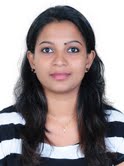 Seeking for an opportunity to work in reputed organization to grow with the company, my talents and skills and specialize in a field successfully.Work Profile:Currently working as Payables & Accounts Assistant in Bin Majid Hotels & Resorts, Ras Al Khaimah, UAE.Duties and Responsibilities.Review all invoices for appropriate documentation and approval prior payment.Sort and distribute incoming mail.Prioritize invoices according to cash discount and payment terms.Process cheque requests.Audit and process credit card bills.Match invoices to cheques, obtain all signatures for them and distribute accordingly.Respond to all vendor enquiries.Assist in month end closings.Maintain files and documentation thoroughly and accurately in accordance with company policy and accepted accounting practices.To ensure accuracy in preparing invoices.Reconciles bank statements by comparing statements with general ledger.Maintains accounting databases by entering data into the computer and processing backups.Any missing documents should be followed up the same day.Attend all internal or external meetings to avoid any future discrepancies in payables.Handling Creditor’s queries efficiently, professionally and in a timely manner.Payments follow up with the concerned department.Follow up, collection and allocation of payments.Verify financial reports by running performance analysis software program.Reconciliation of accounts.Preparation of payments as per the allocated schedules to the creditors.Monitoring customer account details for payments, delayed payments and other irregularities.Any other duties as may reasonably be requested by the management team including assistance for                      large events or hotel functions.Updating job knowledge by participating in educational opportunities.Preparation of revenue budget for the company and follow up to achieve the forecasted target.Coordinating & Reporting to Chief Accountant  to do the accounts related worksWorked as an Education Counselor cum Administrator for a Period of One  Year in Image Multimedia and Graphic Effects, Trivandrum, Kerala.Worked as Apprentice Trainee in State Bank of Travancore since Feb 2006 to May 2009.Educational Qualification:Bachelor of Commerce, MG University, Kerala.Vocational Higher Secondary Education (Commerce), Kerala.Skills and Interests. Good in handling Microsoft Office, Excel, Word, Power point.Knowledge of  Web Prolific  Software.Proper Reporting skills.Accounting skills.Personal Details:Date of Birth:		27-May-1987Nationality:		IndianMarital Status:	SingleLanguages known:	Malayalam, English, TamilI hereby declare that the above mentioned details about me are true to the best of my knowledge.